ROZPORZĄDZENIE NR 11WOJEWODY MAZOWIECKIEGO                                                    z dnia  4  września 2020 r.zmieniające rozporządzenie  w sprawie zwalczania zgnilca amerykańskiego pszczół na  terenie miasta stołecznego Warszawy i powiatu warszawskiego zachodniegoNa podstawie art. 46 ust. 3 pkt 1, 3 lit. b, pkt 4 i 5a ustawy z dnia 11 marca 2004 r. o ochronie zdrowia zwierząt oraz zwalczaniu chorób zakaźnych zwierząt (Dz. U. z 2020 r. poz. 1421) oraz § 7 rozporządzenia Ministra Rolnictwa i Rozwoju Wsi z dnia 11 lipca 2016 r. w sprawie zwalczania zgnilca amerykańskiego pszczół (Dz. U. poz. 1123) zarządza się, co następuje:§ 1. W rozporządzeniu nr 3 Wojewody Mazowieckiego  z dnia 16 marca 2020 r. w sprawie zwalczania zgnilca amerykańskiego pszczół na terenie miasta stołecznego Warszawy i powiatu warszawskiego zachodniego (Dz. Urz. Woj. Maz. poz. 3525 oraz poz. 7814) § 1 otrzymuje brzmienie:„§ 1. 1. Określa się obszar zapowietrzony, w związku ze stwierdzeniem w mieście stołecznym Warszawa , ogniska zgnilca amerykańskiego pszczół, obejmujący:w mieście stołecznym Warszawa:dzielnicę Bemowo, dzielnicę Bielany, część dzielnicy Białołęka znajdującą się na zachód od ulicy Modlińskiej i na południe od ulicy Płochocińskiej,dzielnicę Wola,dzielnicę Żoliborz,część dzielnicy Ochota na północ od Alei Jerozolimskich, ulicy Bitwy Warszawskiej 1920, ulicy Grójeckiej, ulicy Wawelskiej,część dzielnicy Śródmieście na północ od Alei Armii Ludowej, część dzielnicy Targówek na zachód ulicy Wysockiego, część dzielnicy Praga Północ na zachód od ulicy Wybrzeża Szczecińskiego i południe od Alei Solidarności,część dzielnicy Praga Południe na północ od Mostu Łazienkowskiego i  na zachód od Wału Miedzeszyńskiego,część dzielnicy Ochota na północ od ulicy Szczęśliwieckiej i ulicy Drawskiej,dzielnica Ursus,część dzielnicy Włochy na północ od Alei Jerozolimskich;w powiecie warszawskim zachodnim:w gminie Łomianki miejscowości:   - Dąbrowa,   - Łomianki,   - Łomianki Dolne na południe od ulicy Kościelna droga, Kamińskiego, Łużyckiej, Wiślanej,  - Kiełpin Poduchowny na południe od ulicy Cienistej,   - Dziekanów Leśny na południe od trasy S7,  - Dziekanów Polski na południe w stronę Kampinoskiego Parku Narodowego,w gminie Stare Babicie miejscowości:  - Lipków na wschód od ulicy Mościckiego, Jakubowicza,  - Klaudyn,  - Janów,  - Latchorzew na północ od ulicy Majora Henryka Dąbrowskiego „Hubala”,  - Kwirynów,  - Stare Babice na północ od ulicy Sienkiewicza,- Blizne Łaszcz,- Blizne Jasińskiego,  - Bibice Nowe na północ od ulicy Warszawskiej i wchód od ulicy Okulickiego, - Latchorzew na północ od ulicy Warszawskiej,w gminie Izabelin miejscowości: - Laski, - Izabelin, - Hornówek, - Mościska,d)	obszar znajdujący się w następujących granicach:- od południa w miejscowości Ożarów Mazowiecki ograniczony linią kolejową Warszawa- Poznań, - od zachodu w miejscowości Ożarów Mazowiecki ograniczony ulicą Szykulską, 
w miejscowości Zielonka  ograniczony ulicą Południową, w miejscowości Biała Góra ograniczony ulicą Białej Góry oraz w miejscowości Izabelin ograniczony ulicą Izabelińską oraz ulicą Henryka Sienkiewicza,- w miejscowości Laski od północy ograniczony ulicą 3 Maja.2. Obszar, o którym mowa w ust. 1, określa mapa stanowiąca załącznik do rozporządzenia.”.§	2. Wykonanie rozporządzenia powierza się Powiatowym Lekarzom Weterynarii w Warszawie i Ożarowie Mazowieckim, Prezydentowi Miasta Warszawy, Burmistrzowi Miasta Ożarów Mazowiecki, Burmistrzowi  Łomianek, Wójtowi Gminy Stare Babice i Wójtowi Gminy Izabelin oraz właściwym zarządcom dróg. §	3. 1. Rozporządzenie wchodzi w życie z dniem podania do wiadomości publicznej w sposób zwyczajowo przyjęty na terenie miejscowości wchodzących w skład obszaru zapowietrzonego, o którym mowa w § 1.2. Rozporządzenie podlega ogłoszeniu w Dzienniku Urzędowym Województwa Mazowieckiego.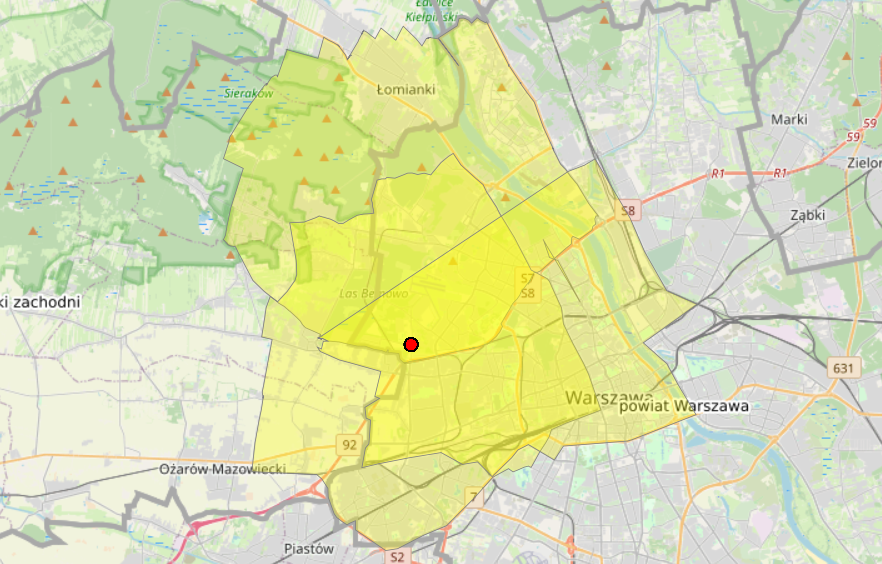 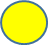 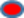 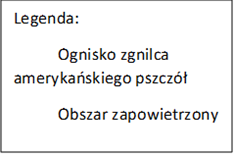 